О внесении изменении в постановление администрации Мостовского городского поселения Мостовского района от 31 августа 2017 года № 606 «Об утверждении административного регламента по предоставлению администрацией Мостовского городского поселения муниципальной услуги «Выдача разрешений на строительство, реконструкцию объектов капитального строительства»»В соответствии со статьей 15 Федерального закона от 6 октября 2003 года № 131-ФЗ «Об общих принципах организации местного самоуправления в Российской Федерации», Градостроительным кодексом Российской Федерации, федеральными законами от 3 июля 2016 года № 370-ФЗ «О внесении изменений в статьи 51 и 55 Градостроительного кодекса Российской Федерации», от 19 декабря 2016 года № 445-ФЗ «О внесении изменений в статьи 51 и 55 Градостроительного кодекса Российской Федерации» п о с т а н о в л я ю:1.Внести изменения в постановление администрации Мостовского городского поселения Мостовского района от 31 августа 2017 года № 606 «Об утверждении административного регламента по предоставлению администрацией Мостовского городского поселения муниципальной услуги «Выдача разрешений на строительство, реконструкцию объектов капитального строительства»»:-пункт 2.4.1 подраздела 2.4 раздела 2 изложить в новой редакции «Срок предоставления муниципальной услуги (получения итоговых документов): 7 рабочих дней со дня получения заявления о выдаче разрешения на строительство. В случае рассмотрения заявления о выдаче разрешения на строительство объекта капитального строительства, который не является линейным объектом и строительство или реконструкция которого планируется в границах территории исторического поселения федерального или регионального значения, срок предоставления муниципальной услуги (получения итоговых документов) составляет 30 рабочих дней со дня получения такого рода заявления.».2.Общему отделу администрации Мостовского городского поселения (Верещагин) обнародовать настоящее постановление и разместить на официальном сайте Мостовского городского поселения в сети интернет        http://pgt-mostovskoy.ru. 3.Контроль за выполнением настоящего постановления оставляю за    собой.4.Постановление вступает в силу после его обнародования.Глава Мостовского городского поселения        							    С.А. БугаевЛИСТ СОГЛАСОВАНИЯпроекта постановления администрации Мостовского городского поселения Мостовского района от __________ № ____«О внесении изменений в постановление администрации Мостовского городского поселения Мостовского района от 31 августа 2017 года № 606 «Об утверждении административного регламента по предоставлению администрацией Мостовского городского поселения муниципальной услуги «Выдача разрешений на строительство, реконструкцию объектов капитального строительства»»Проект внесен: Исполняющим обязанности начальника общего отдела администрации Мостовского городского поселения				     В.В. ВерещагинСоставитель проекта:Ведущий специалист администрации 				Мостовского городского поселения				 С.Н. ГерасименкоПроект согласован:Ведущий специалист администрации 				Мостовского городского поселения				     Н.В. Малюкова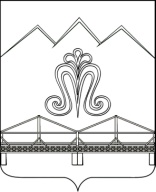  АДМИНИСТРАЦИЯ МОСТОВСКОГО ГОРОДСКОГО ПОСЕЛЕНИЯМОСТОВСКОГО РАЙОНАПОСТАНОВЛЕНИЕ              от __________	 № _________пгт Мостовской